Early Years Apprentice Shining Stars Nursery Ltd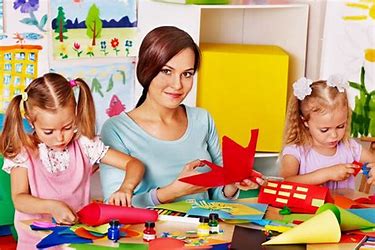 A professional caring nursery with a very high standard of care, looking for an Apprentice to join their team. Gain your level 2 qualification in Childcare.Apprenticeship summaryWeekly wage - £156.00 Apprentices are paid for their normal working hours and training that's part of their apprenticeship (usually one day per week).Minimum Wage RatesWorking week - Monday to Friday 40 Hours Per Week Shifts TBC - Total hours per week: 40.00Expected duration - 18 monthsApprenticeship level - Intermediate Reference number - VAC001599397Positions - 1 availableDaily duties will be, but not limited to the following: Operate a programme of activities suitable to the age range of children in your area in conjunction with other staffTo keep a proper record of achievement file on your key children, for parents/carersSupport all staff and engage in a good staff teamLiaise with and support parents/carers and other family membersTo be flexible within working practices of the Setting.Be prepared to help where needed, including to undertake certain domestic jobs within the Setting, e.g. preparation of snack meals, cleansing of equipment etcWork alongside the manager and staff team to ensure that the philosophy behind the project is fulfilledTo respect the confidentiality of information receivedThe preparation and completion of activities to suit the child's stage of developmentProviding comfort and warmth to all childrenTo ensure the Setting of a high-quality environment to meet the needs of individual children from differing cultures and religious backgrounds, and stages of developmentTo actively promote and support the safeguarding of children, ensuring the settings policies & procedures are observedRequirements and prospectsDesired skillsAbility to use own initiativeTeam workPersonal qualitiesFriendly and warm personalityApproachable, happy attitudeKeen to progressFuture prospectsPossible Level 3 ChildcareProgression onto permanent Early Years Practitioner roleThings to considerIf you already have a Level 2 qualification in childcare you will do your Level 3.About the employerA professional caring nursery with a very high standard of care. Employer - Shining Stars Nursery Ltd, PrestonTraining provider - ParagonContact - Chloe Hutchins 02393874752 chloe.hutchins@pgon.co.ukParagon will provide the training for this apprenticeship within your company’s site therefore there is no need for you to attend an outside training facility at any time.On completion of this apprenticeship you will receive:Diploma Level 2 ChildcareFunctional Skills in maths, English & ICT Employment (if required)Rights & ResponsibilitiesPersonal Learning & Thinking SkillsApprenticeship frameworkChildren and Young People's Workforce 